All the information I have provided in this application is true and I authorize the Volunteer Coordinator of The Society for Support to Pregnant & Parenting Teens to contact and request information from the references I have named. Signature  (Print Name if completing online)	Date HOW TO BECOME A VOLUNTEER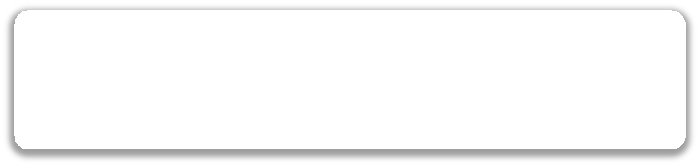 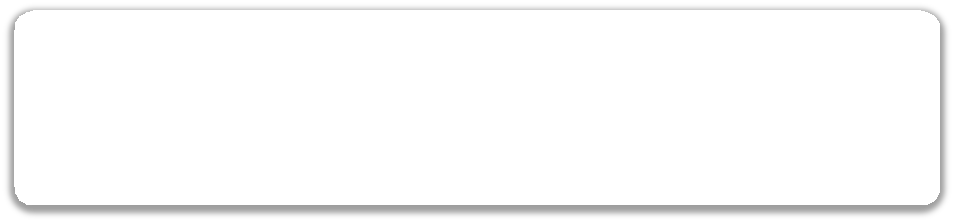 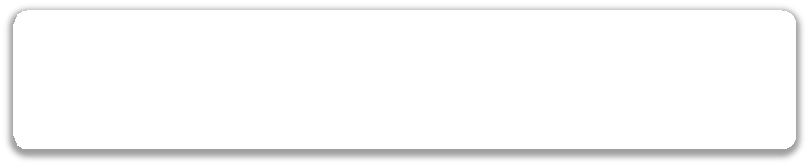 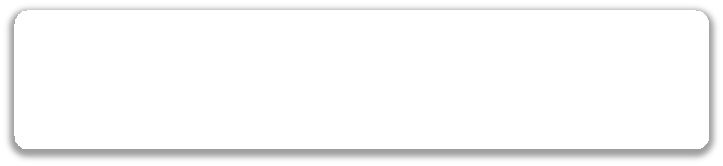 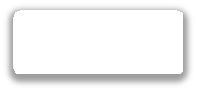 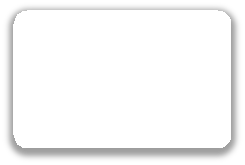 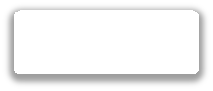 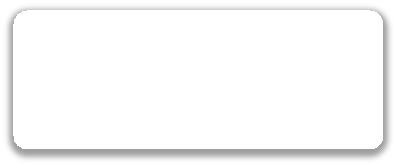 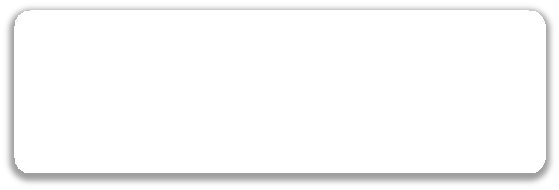 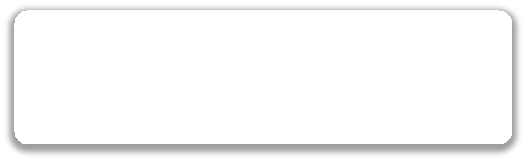 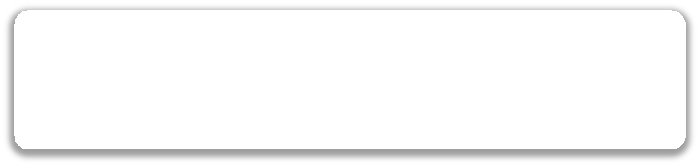 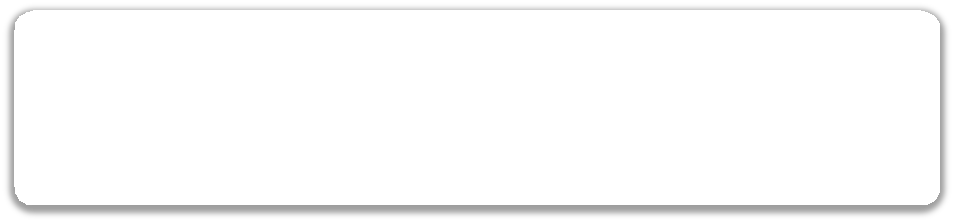 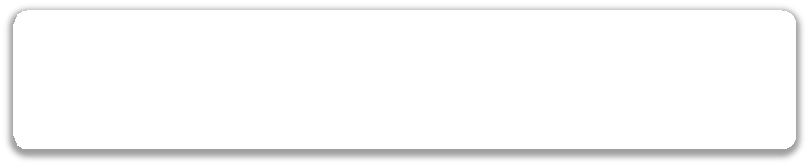 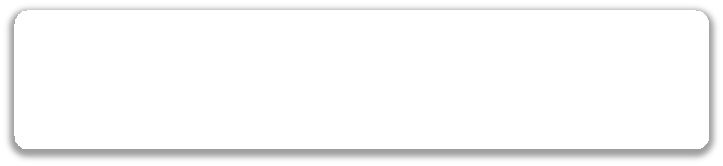 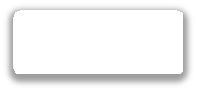 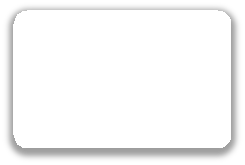 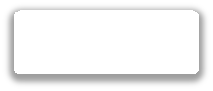 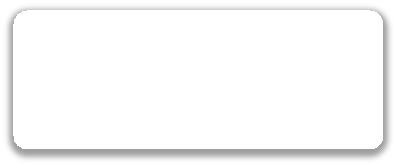 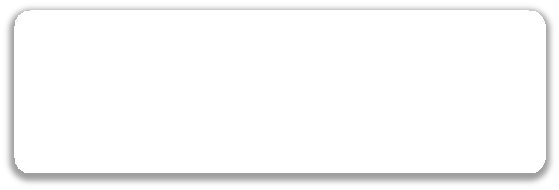 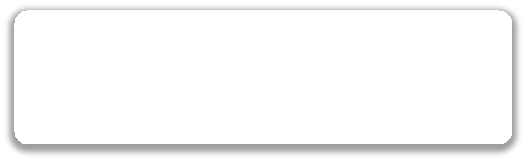 PERSONAL INFORMATION PERSONAL INFORMATION NAME MAILING ADDRESS CITY, PROVINCE POSTAL CODE HOME PHONE NO. CELL PHONE NO. E-MAIL ADDRESS DATE OF BIRTH (D/M/Y) 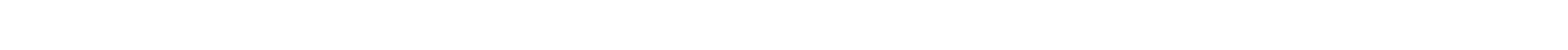 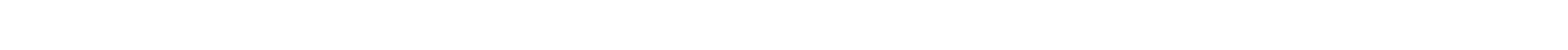        Please select which of the following area(s) you are interested in volunteering.          	        First Steps Child Care Drop In Centre                Donation Room Support                                                                                                                         	        Administrative/Clerical                                    	    Special Events/Fundraising         	        Marketing/Graphic Design                                  Fund Development Committee                Social Media/Website Updates                          	Member of the Board of Directors         	        Client Programs/Activities Support                   Mentoring                            	          	       Other:  EDUCATION AND TRAININGPlease indicate the types of education and training acquired to date.		University 	       Name, City:                                                                 Focus, Dates: 		College             	Name, City:                                           Focus, Dates: 		High School      	Name, City: Focus, Dates: 		Other                 	Name, City: Focus, Dates: WORK and/or VOLUNTEER EXPERIENCE WORK and/or VOLUNTEER EXPERIENCE Please list your work/volunteer experience, beginning with the most recent.Please list your work/volunteer experience, beginning with the most recent.EMPLOYER CITY, PROVINCE POSITION HELD DATES OF EMPLOYMENT EMPLOYER CITY, PROVINCE POSITION HELD DATES OF EMPLOYMENT EMPLOYER CITY, PROVINCE POSITION HELD DATES OF EMPLOYMENT SPECIAL SKILLS/INTERESTSBriefly describe or list skills/special interests you have that you feel may be a benefit and may contribute towards the betterment and success of the Society. (For example, computer skills, social media expertise, budgeting tools, resume writing, nutrition, graphic design, etc.)REFERENCES REFERENCES Please list two references (not relatives) that we may contact. Please list two references (not relatives) that we may contact. NAME, CITY PHONE NO. NAME, CITY PHONE NO. 